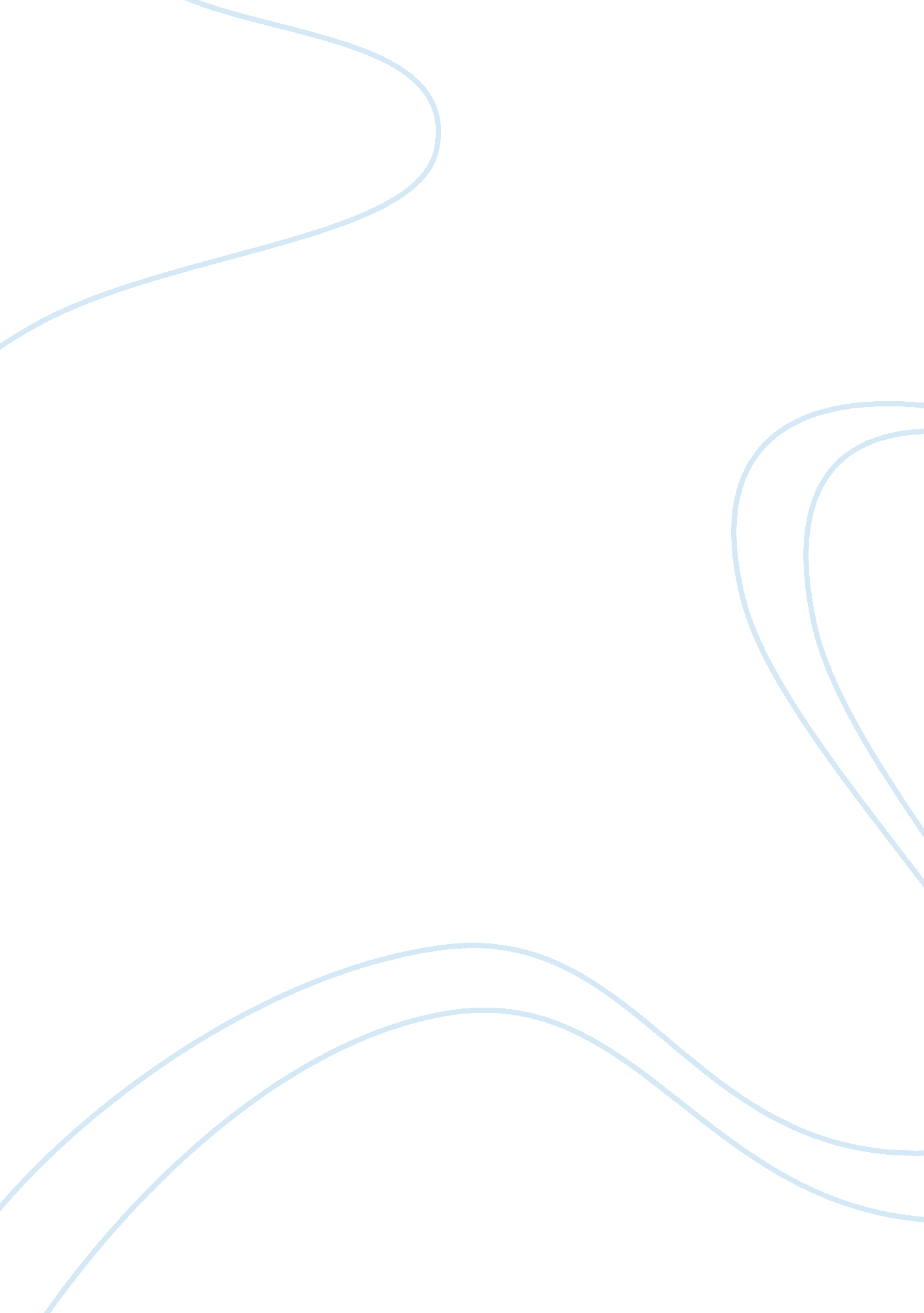 How wars affected the artArt & Culture, Artists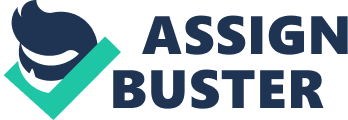 of the Affect of War on Art (1776 – 1937) Introduction There is a significant impact of war in every era on human life and several other aspects. These wars occurring from 17 century till the First World War massively affected human beings in terms of their typical thinking and faith. There were fresh developments in every century that changed the people’s way they used to perceive the world. These changes were also witnessed in the field of arts of as well, and art took new forms and shapes and exhibited military and a common man’s trauma via paintings. 
Discussion 
The period of First World War beginning from 1914 and ending in 1918 witnessed some great Artwork of Sigmund Freud, who was the founder of a new art related movement named Surrealism, in which artists tried to portrayed the dreamy and subconscious thoughts of people controlled and impacted by war situation in a lifelike manner. A new style of art was formed by Pablo Picasso named as Cubism, and this style covered bold, geometric and sharp angles in artistic works. 
The arts during civil war i. e. from 1861 to 1865 was shaped and excelled by numerous artists like McNeill Whistler, who created extremely beautiful art based on the impact of French impressionism by using oils and drawings. Albert Pinkham Ryder created the idealistic artistic work by using various effects of emotions. Thomas Eakins focused on presenting extra ordinary sensitive works based on psychological impacts of wars. Among all these wonderful arts Winslow Home also contributed his works based on portraying landscapes and seascapes via watercolors (The Columbia Electronic Encyclopedia, 2011) 
Conclusion 
The beginning era of revolutionary civil war also witnessed some breakthroughs of arts that involved energy and self confidence of American nation via art and represented it in form of strong builders. The war had string impacts on artistic works on all kinds and brought new breakthroughs in every year. 
Work Cited 
The Columbia Electronic Encyclopedia, American Art, 6th edn, n. d., Publisher: Columbia University Press (2011), web 9 Dec 2012 